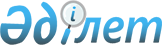 О внесении изменений и дополнений в некоторые приказы Министра финансов Республики Казахстан и признании утратившими силу некоторых приказов Министерства финансов Республики КазахстанПриказ Министра финансов Республики Казахстан от 10 февраля 2016 года № 59. Зарегистрирован в Министерстве юстиции Республики Казахстан 16 марта 2016 года № 13483

      ПРИКАЗЫВАЮ:



      1. Внести в некоторые приказы Министра финансов Республики Казахстан следующие изменения и дополнение:



      1) в приказ Министра финансов Республики Казахстан от 3 августа 2010 года № 393 «Об утверждении Правил ведения бухгалтерского учета в государственных учреждениях» (зарегистрирован в Реестре государственной регистрации нормативных правовых актов под № 6443, опубликован в газете «Казахстанская правда» от 15 сентября 2010 года № 242 (26303)):



      в Правилах ведения бухгалтерского учета в государственных учреждениях, утвержденных указанным приказом:



      пункт 264 изложить в следующей редакции:

      «264. При применении метода равномерного начисления износа, начисление амортизации основных средств производится следующими способами:

      1) с использованием установленных норм амортизации;

      2) с использованием определенного срока полезного использования.

      Годовые нормы износа по долгосрочным активам государственных учреждений устанавливаются согласно приложению 1 к настоящим Правилам.»;



      пункт 316 изложить в следующей редакции:

      «316. К биологическим активам относятся: животные и растения.

      В форме согласно приложению 2 к настоящим Правилам приведены биологические активы, сельскохозяйственная продукция и конечные результаты ее переработки после получения (сбора).»;



      пункт 451 изложить в следующей редакции:

      «451. В форме согласно приложению 3 к настоящим Правилам приведены различные ситуации по возникновению оценочных обязательств.»;



      пункты 498 и 499 изложить в следующей редакции:

      «498. Основной формулой дисконтирования денежных потоков является формула определения текущей стоимости единичного платежа:

      PV = FV/(1+i)n, где:

      PV - текущая стоимость - сумма, вкладываемая в настоящий момент времени, то есть финансы, имеющиеся или инвестированные на текущую дату, или текущая стоимость финансовых средств, получаемых в будущем;

      FV - будущая стоимость инвестиции через n лет - финансовые средства, к получению в будущем или будущая величина сегодняшних финансовых средств;

      i - ставка дисконта - процентная ставка, используемая для исчисления текущей и будущей стоимости. Ставка дисконтирования используется для оценки эффективности вложений. С экономической точки зрения ставка дисконтирования - это норма доходности на вложенный капитал, требуемая инвестором;

      n - временной период - количество периодов для расчета текущей и будущей стоимости финансовых средств.

      Для определения текущей стоимости 1 у.е. за разные периоды и по разным процентным ставкам используется таблица С-1 по форме согласно приложению 4 к настоящим Правилам.

      499. Будущая стоимость инвестиции рассчитывается по формуле:

      FV = PV(1+i)n.

      Для определения будущей стоимости 1 у.е. через n лет используется таблица С-3 по форме согласно приложению 5 к настоящим Правилам.»;



      пункты 501 и 502 изложить в следующей редакции:

      «501. К текущей (дисконтированной) стоимости аннуитета относится сумма текущих стоимостей каждой отдельной выплаты или поступления, включенных в аннуитет, определяется по формуле:

      PV = FV * f,

      где f - фактор дисконтирования таблица С-2 по форме согласно приложению 6 к настоящим Правилам.

      Текущая стоимость аннуитета может использоваться для определения текущей стоимости будущих поступлений или выплат в соответствии с контрактами по финансовой аренде, которые требуют равнозначных платежей на протяжении равных интервалов (минимальные арендные платежи).

      502. Будущей стоимостью аннуитета является сумма будущих стоимостей каждой отдельной выплаты или поступления, включенных в аннуитет, определяется по формуле:

      FV = PV * f,

      где f - фактор дисконтирования таблица С-4 по форме согласно приложению 7 к настоящим Правилам.»;



      правый верхний угол приложения 1 изложить в следующей редакции:

                                         «Приложение 2

                               к Правилам ведения бухгалтерского

                             учета в государственных учреждениях»;



      правый верхний угол приложения 2 изложить в следующей редакции:

                                         «Приложение 3

                               к Правилам ведения бухгалтерского

                              учета в государственных учреждениях»;



      правый верхний угол приложения 3 изложить в следующей редакции:

                                         «Приложение 4 

                               к Правилам ведения бухгалтерского

                              учета в государственных учреждениях»;



      правый верхний угол приложения 4 изложить в следующей редакции:

                                         «Приложение 5 

                               к Правилам ведения бухгалтерского

                              учета в государственных учреждениях»;



      правый верхний угол приложения 5 изложить в следующей редакции:

                                         «Приложение 6

                               к Правилам ведения бухгалтерского

                              учета в государственных учреждениях»;



      правый верхний угол приложения 6 изложить в следующей редакции:

                                         «Приложение 7

                               к Правилам ведения бухгалтерского

                              учета в государственных учреждениях»;



      дополнить приложением 1 согласно приложению 1 к настоящему приказу;



      2) в приказ Министра финансов Республики Казахстан от 7 сентября 2010 года № 444 «Об утверждении учетной политики» (зарегистрирован в Реестре государственной регистрации нормативных правовых актов под № 6505 опубликован в газете «Казахстанская правда» от 6 октября 2010 года № 263 (26324)):



      в учетной политике, утвержденной указанным приказом:



      часть первую пункта 39 изложить в следующей редакции:

      «39. Государственное учреждение ежемесячно начисляет амортизацию основных средств методом равномерного начисления с использованием годовых норм амортизации утвержденных приказом Министра финансов Республики Казахстан от 3 августа 2010 года № 393 «Об утверждении Правил ведения бухгалтерского учета в государственных учреждениях» (зарегистрирован в Реестре государственной регистрации нормативных правовых актов под № 6443) (далее – Правила бухгалтерского учета).»;



      пункт 47 изложить в следующей редакции:

      «47. Государственное учреждение ежемесячно начисляет амортизацию инвестиционной недвижимости методом равномерного начисления с использованием годовых норм амортизации для основных средств в соответствии с Правилами бухгалтерского учета.»;



      пункт 62 изложить в следующей редакции:

      «62. Государственное учреждение ежемесячно начисляет амортизацию нематериальных активов методом равномерного начисления с использованием годовых норм амортизации в соответствии с Правилами бухгалтерского учета.».



      2. Признать утратившими силу некоторые приказы Министерства финансов Республики Казахстан согласно приложению 2 к настоящему приказу.



      3. Департаменту методологии бухгалтерского учета и аудита Министерства финансов Республики Казахстан (Бектурова А.Т.) в установленном законодательном порядке обеспечить:

      1) государственную регистрацию настоящего приказа в Министерстве юстиции Республики Казахстан;

      2) в течение десяти календарных дней после государственной регистрации настоящего приказа его направление на официальное опубликование в периодических печатных изданиях и информационно-правовой системе «Әділет»;

      3) в течение пяти рабочих дней со дня получения настоящего приказа от Министерства юстиции Республики Казахстан его направление в Республиканское государственное предприятие на праве хозяйственного ведения «Республиканский центр правовой информации» Министерства юстиции Республики Казахстан для размещения в Эталонном контрольном банке нормативных правовых актов Республики Казахстан;

      4) размещение настоящего приказа на интернет-ресурсе Министерства финансов Республики Казахстан.



      4. Настоящий приказ вводится в действие со дня его государственной регистрации.      Министр финансов

      Республики Казахстан                        Б. Султанов

Приложение 1               

к приказу Министра финансов       

Республики Казахстан          

от 10 февраля 2016 года № 59      Приложение 1               

к Правилам ведения бухгалтерского 

учета в государственных учреждениях                        Годовые нормы износа

      по долгосрочным активам государственных учреждений

Приложение 2             

к приказу Министра финансов     

Республики Казахстан         

от 10 февраля 2016 года № 59     

Перечень

утративших силу некоторых приказов Министерства финансов

Республики Казахстан

      1. Приказ Министра финансов Республики Казахстан от 24 февраля 2011 года № 95 «О некоторых вопросах государственного регулирования системы бухгалтерского учета и финансовой отчетности в государственных учреждениях» (зарегистрирован в Реестре государственной регистрации нормативных правовых актов под № 57957, опубликован в газете «Казахстанская правда» от 11 июня 2011 года № 185-186 (26606-26607)).



      2. Приказ Министра финансов Республики Казахстан от 27 апреля 2011 года № 219 «О внесении изменения и дополнений в приказ Министра финансов Республики Казахстан от 24 февраля 2011 года № 95 «О некоторых вопросах государственного регулирования системы бухгалтерского учета и финансовой отчетности в государственных учреждениях» (зарегистрирован в Реестре государственной регистрации нормативных правовых актов под № 6965, опубликован в газете «Казахстанская правда» от 29 июня 2011 года № 202 (26623)).



      3. Приказ исполняющего обязанности Министра финансов Республики Казахстан от 2 августа 2011 года № 389 «О внесении изменений в приказ Министра финансов Республики Казахстан от 24 февраля 2011 года № 95 «О некоторых вопросах государственного регулирования системы бухгалтерского учета и финансовой отчетности в государственных учреждениях» (зарегистрирован в Реестре государственной регистрации нормативных правовых актов под № 7105, опубликован в газете «Казахстанская правда» от 15 ноября 2011 года № 363-364 (26754-26755)).
					© 2012. РГП на ПХВ «Институт законодательства и правовой информации Республики Казахстан» Министерства юстиции Республики Казахстан
				Виды и группы долгосрочных активовНомер счета/субсчета по Плану счетов бухгалтерского учета государственных учрежденийШифр нормы износаГодовая норма износа (в % к первоначальной стоимости)1. Здания2320Нежилые здания23211.17Жилые здания23221.222. Сооружения (водокачки, стадионы, бассейны, дороги, мосты, памятники, ограждения парков, скверов и общественных садов, буровые скважины, штольни и другие)23302.173. Передаточные устройства2340Устройства электропередачи и связи23403.14Трансмиссии и трубопроводы23403.254. Транспортные средства2350Подвижной состав железнодорожного транспорта23504.115Водный транспорт23504.215Автомобильный транспорт23504.315Воздушный транспорт23504.415Гужевой транспорт23504.515Производственный транспорт23504.620Спортивный транспорт23504.7235. Машины и оборудование2360Силовые машины и оборудование23605.110Рабочие машины и оборудование23605.212Измерительные приборы23605.320Регулирующие приборы и устройства23605.420Лабораторное оборудование23605.510Компьютерное оборудование23605.625Медицинское оборудование23605.710Офисное оборудование23605.810Прочие машины и оборудование23605.9156. Инструменты, производственный и хозяйственный инвентарь2370Инструменты23706.130Производственный инвентарь и принадлежности23706.210Хозяйственный инвентарь23706.315Прочий производственный и хозяйственный инвентарь23706.4107. Прочие основные средства2380Озеленительные, декоративные насаждения и другие искусственные многолетние насаждения23837.18Капитальные затраты по улучшению земель23837.212Прочий инвентарь23837.325Рабочий скот23837.412Прочие основные средства23837.5258. Инвестиционная недвижимость2500Нежилые здания25108.17Жилые здания25108.229. Биологические активы2600Животные26109.112Многолетние насаждения26209.2810. Нематериальные активы2710Программное обеспечение271110.110Авторские права271210.210Лицензионное соглашение271310.310Патенты271410.410Прочие нематериальные активы271610.510